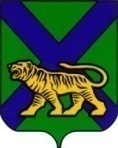 ТЕРРИТОРИАЛЬНАЯ ИЗБИРАТЕЛЬНАЯ КОМИССИЯ ПАРТИЗАНСКОГО РАЙОНАРЕШЕНИЕс. Владимиро-АлександровскоеО распределении обязанностей членов территориальной избирательной комиссии Партизанского района по направлениям ее деятельностиНа основании статьи 26 Избирательного кодекса Приморского края и в соответствии со статьей 16 Регламента территориальной избирательной комиссии  Партизанского района территориальная избирательная комиссия  Партизанского района РЕШИЛА:  Распределить обязанности членов территориальной избирательной комиссии Партизанского района с правом решающего голоса по направлениям ее деятельности следующим образом:Ж.А.Запорощенко, О.В.Цакун – организация системы финансирования выборов и референдумов, проводимых на территории Партизанского муниципального района, распределение выделенных из федерального, краевого и местного бюджетов на эти цели средств и  контроль  за их использованием; О.В. Цакун – обеспечение работы контрольно-ревизионной службы территориальной избирательной комиссии  Партизанского района; О.В. Цакун,  О.В. Белянина,, Е.Н.Пермяков -  контроль за источниками поступления, учетом и использованием денежных средств избирательных фондов, фондов референдума, проверка финансовых отчетов кандидатов, избирательных объединений, инициативных групп по проведению референдума, иных групп участников референдума, проверка сведений о поступлении и расходовании средств политических партий, контроль за источниками и размерами имущества, получаемого региональными отделениями политических партий в виде вступительных и членских взносов, пожертвований граждан и юридических лиц;О.В. Белянина,  Е.Н.Пермяков, Л.М. Соломенная  - организация работы по проверке подписных листов и иных документов, предоставляемых кандидатами и избирательными объединениями при выдвижении в период выборных кампаний; О.В. Цакун,   Т.И. Мамонова,  О.В. Белянина, Г.А. Жижина - обобщение и анализ практики проведения выборов и референдумов на территории Партизанского муниципального района, подготовка предложений по совершенствованию и развитию правоприменительной практики и законодательства, а также контроль за реализацией мер по приведению уставов муниципальных образований в соответствие с законодательством о выборах и референдумах;Т.И. Мамонова,  О.В. Белянина,  Е.Н.Пермяков  – составление протоколов об административных правонарушениях, представление интересов территориальной избирательной комиссии  Партизанского района в суде;Ж.А. Запорощенко, Т.И. Мамонова, О.В. Белянина,  Н.А. Кочергина, Г.С. Черкасова – взаимодействие с региональными и местными отделениями политических партий, иными общественными объединениями;Ж.А. Запорощенко, Г.А. Жижина, О.В. Цакун  - контроль за определением схем избирательных округов;Т.И. Мамонова,  О.В. Белянина, Н.А. Кочергина, Г.С. Черкасова, – обеспечение прав избирателей, участников референдума на получение информации о выборах и референдумах, обеспечение прав граждан Российской Федерации, политических партий и других общественных объединений на агитацию при проведении выборов и референдумов, в том числе через средства массовой информации;  Ж.А. Запорощенко, О.В. Цакун, Т.И. Мамонова,   О.В. Белянина Л.М. Соломенная  - разработка и реализация мероприятий, связанных с правовым обучением избирателей, профессиональной подготовкой членов избирательных комиссий и других организаторов выборов, референдумов; Ж.А. Запорощенко, О.В. Цакун,  Т.И. Мамонова, Е.Н. Пермяков, О.В. Белянина – контроль за соблюдением избирательных прав и права на участие в референдуме граждан Российской Федерации при подготовке и проведении выборов в органы местного самоуправления, местных референдумов, контроль за соблюдением участниками избирательного процесса порядка и правил проведения предвыборной агитации;Ж.А. Запорощенко, О.В. Цакун, Т.И. Мамонова, О.В. Белянина – организация работы по формированию участковых избирательных комиссий, комиссий референдума; Ж.А. Запорощенко, Г.А. Жижина, Н.А. Кочергина –  контроль за соблюдением избирательных прав и права на участие в референдуме военнослужащих;Ж.А. Запорощенко, Т.И. Мамонова, О.В. Белянина, Е.Н. Пермяков,  – взаимодействие с судебными и правоохранительными органами по вопросам обеспечения и  защиты избирательных прав и права на участие в референдуме граждан Российской Федерации; Г.А. Жижина, О.В. Цакун – организация работы по эксплуатации отдельных технических средств Государственной автоматизированной системы Российской Федерации «Выборы»;Ж.А. Запорощенко, О.В. Цакун, О.В. Белянина, Е.Н. Пермяков, Н.А. Кочергина, Г.С. Черкасова – контроль за соблюдением избирательных прав граждан, рассмотрение жалоб на решения и действия (бездействие) участковых избирательных комиссий;Ж.А. Запорощенко, О.В. Цакун, Т.И. Мамонова – контроль за соблюдением нормативов технологического оборудования, необходимого для работы избирательных комиссий и комиссий референдума; Ж.А. Запорощенко,  О.В. Цакун, Г.А. Жижина, Т.И. Мамонова – разработка формы, в том числе степени защищенности, избирательного бюллетеня, списка избирателей и других избирательных документов, а также подготовка нормативов, в соответствии с которыми изготавливаются избирательные документы и документы, связанные с подготовкой и проведением референдума;Ж.А. Запорощенко, О.В. Цакун, Т.И. Мамонова – организация доставки бюллетеней и других избирательных документов, документов, связанных с подготовкой и проведением референдума, в участковые избирательные комиссии, участковые комиссии референдума;                   Ж.А. Запорощенко, Т.И. Мамонова – организация выдачи избирателям, участникам референдума открепительных удостоверений в случаях, установленных действующим законодательством;Ж.А. Запорощенко, О.В. Цакун, Т.И. Мамонова, Г.А. Жижина – осуществление мер по организации единого порядка установления итогов голосования, определения результатов выборов, референдумов, а также порядка опубликования итогов голосования и результатов выборов, референдумов;Ж.А. Запорощенко, О.В. Цакун, Т.И. Мамонова – обеспечение хранения и передачи в вышестоящую избирательную комиссию, комиссию референдума документов, связанных с подготовкой и проведением выборов, референдума в соответствии с утвержденным порядком, а также обеспечение уничтожения документов по истечении сроков хранения;Ж.А. Запорощенко, О.В. Цакун, Т.И. Мамонова – информационно-аналитическое обеспечение деятельности избирательных комиссий на территории  Партизанского муниципального района.2. Признать утратившим силу решение территориальной избирательной комиссии Партизанского района от 10.03. 2015 года № 396/103 «О распределении обязанностей членов территориальной избирательной комиссии Партизанского района по направлениям ее деятельности».3. Разместить настоящее решение на официальном сайте администрации  Партизанского муниципального района  в информационно-телекоммуникационной сети Интернет в разделе «Территориальная избирательная комиссия Партизанского района».   04.03.2016                               № 8/4    Председатель комиссииЖ.А. ЗапорощенкоСекретарь комиссииТ.И. Мамонова 